Critical Thinking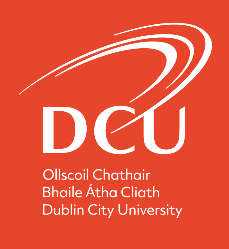 Critical thinking requires you to examine and analyse information in an objective manner so that you can make a reasonable judgement on it.The most effective way to arrive at a reasonable judgement is to interrogate your sources using appropriate questions. Here are some starter questions:Who?… benefits from this?… is the author?… is being talked about and what language is being used?What?… is another perspective on the topic? … is the context or situation that this is occurring?… sources were used?Where?… would this be seen / used in the real world?… can I get more information?… would I find similar situations/ research?When?… does this research occur? … will the results be released?… will someone do something about it?Why?… did they get similar/ different results?… is this an issue?… why was this included / excluded?How?… would the study change if this piece of information was changed?… does this benefit / harm others?… do my opinions / experiences influence my understanding of this?These questions will also help you to develop the key skills needed to be a critical thinker like the ability to:Be sceptical (e.g. What sources does this journalist use to back up their statements about migrant workers?)Analyse other people’s reasoning (e.g. Why did they exclude children under the age of 6 in their study?)Be aware of your own biases (e.g. How does my professional experience as a teacher make me less likely to be sympathetic to characters like Huck Finn who refuse to go to school?